Дистанционноезадание для учащихсяФИО педагога: Фролова Тамара ВладимировнаПрограмма: «Волшебный клубок»Объединение: «Волшебный клубок» 1-я группа.Дата занятия по рабочей программе: 21.09.2020 г.Тема занятия: Основные приемы вязания крючком.Задание: Основные приемы вязания крючком.  Пико, скрещенный столбик с 2 накидами.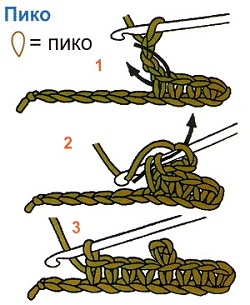 «Пико» из трех петель: Делаем три воздушные петли и один столбик без накида в первую из трех воздушных петель. Таким же образом можно сделать» пико» из пяти и более петель (столбик без накида делаем в первую воздушную петлю).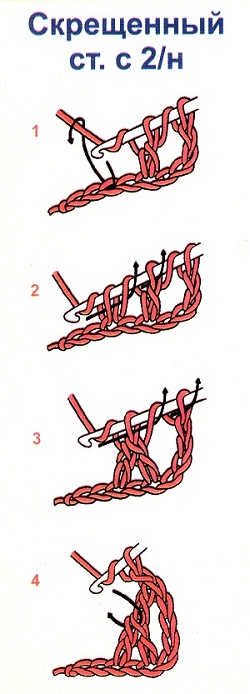 Сделаем два накида и введем крючок в пятую от крючка петлю. Подхватим рабочую нить, вытянем петлю, снова подхватим рабочую нить и протянем ее через две петли. На крючке три петли. Сделаем накид, пропустим одну петлю предыдущего ряда, введем крючок в следующую петлю и вытянем петлю. Подхватим рабочую нить и протянем ее через 2 петли, снова подхватим рабочую нить и протянем ее через две петли. На крючке три петли. Подхватим рабочую нить, протянем ее через 2 петли, еще раз подхватим рабочую нить и протянем ее через 2 петли. На крючке одна петля. Свяжем одну воздушную петлю, сделаем накид и введем крючок в место пересечения столбиков с накидами, вытянем петлю, подхватим рабочую нить и протянем ее через две петли. Снова подхватим рабочую нить и протянем ее через последние две петли.1.Выполнить: Пико, скрещенный столбик с 2 накидами.Результат сдать педагогу: 30.09.2020 г.Результат сфотографировать и прислать мне на электронную почту tamara552011v@mail.ru или на viber 89086675886